Семинар Лаборатории Алгебраической геометрии Семинар состоится в пятницу 01 декабря 2017 года.Начало в 17:00.Семинар будет проходить по адресу: ул. Усачева, д.6, аудитория 306      с докладом:Какие аффинные алгебры Ли задают гиперболические алгебры Каца-Муди? Abstract: В докладе мы обсудим арифметические и геометрические аспекты следующего автоморфного эффекта. Имеются несколько аффинных алгебр, производящая функция которых порождает некоторую алгебру Каца-Муди и в аддитивном, и в мультипликативном смыслах, а также задают автоморфный дискриминант некоторого пространства модулей.
Арифметическое приложение этого факта – доказательство гипотезы о тета-блоках порядка один из теории тета-блоков Gritsenko-Skoruppa-Zagir'a.
(Отметим, что тета-блоки позволяют построить первую новую парамодулярную форму Зигеля, L-функция которой имеет тип Калаби-Яу.)
Второе приложение - математическое объяснение геометрических формул, полученных в работах M. Cheng, Sh. Kachru и других физиков, связанных с "q-расширением" многочлена Ходжа K3 поверхностей в теории струн.В докладе будет предложены несколько задач для дипломных работ и тем для возможной совместной научной работы.Приглашаются все желающие!На семинаре выступит Валерий Гриценко (НИУ ВШЭ/Университет Лилля/УИФ, Париж) 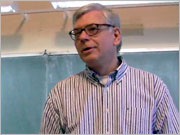 